Curso de Formación de Maestros Funcionarios en Fase de Prácticas Recursos para CROL - Tarea 5Nuria Rodríguez ValleSymbaloo Lesson PlansEs una herramienta muy útil para crear tus propios itinerarios de aprendizaje. Por lo tanto, esta aplicación nos permite la gran necesidad de personalizar nuestras clases.Se puede utilizar una gran diversidad de recursos digitales creando diferentes itinerarios de aprendizaje personalizados para que cada escolar tenga la oportunidad de completar el recorrido a su ritmo.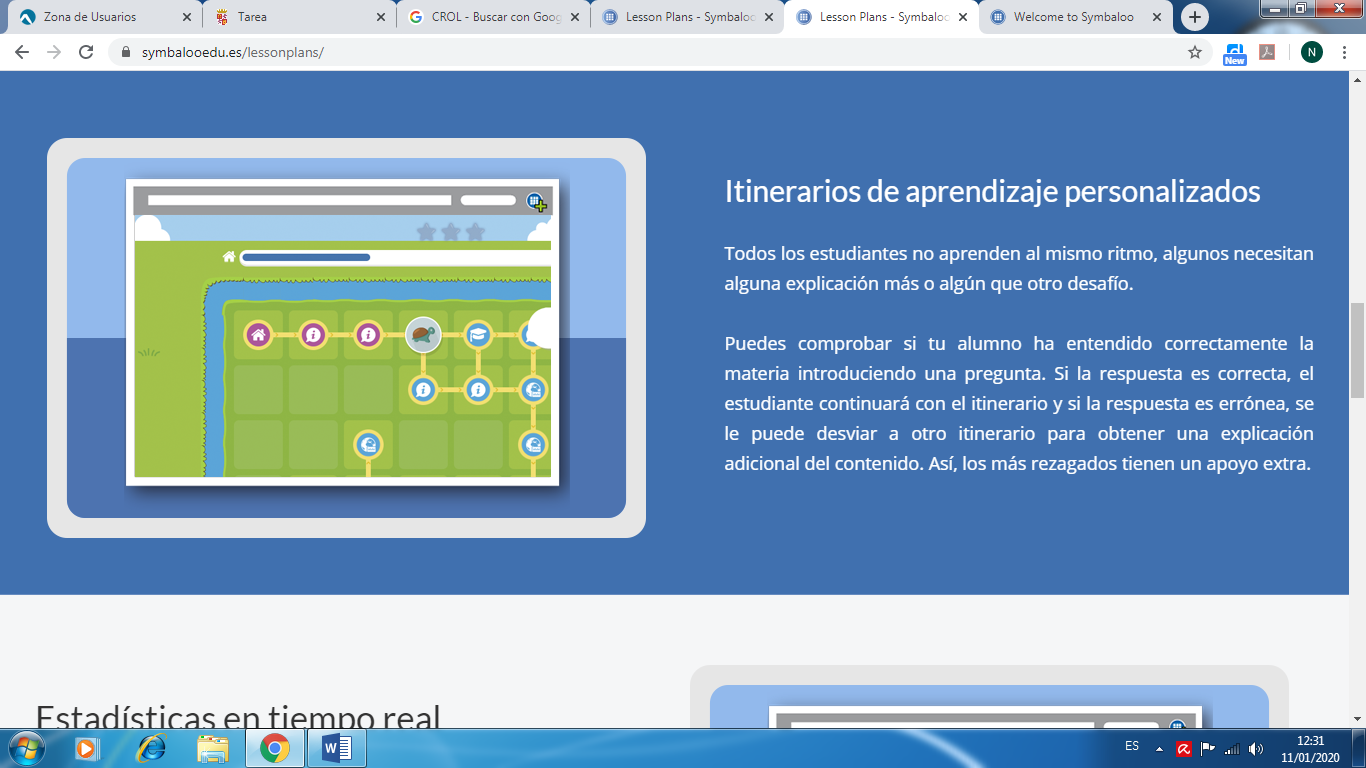 Como el docente tiene la oportunidad de crear el camino que sus alumnos han de recorrer, puede crear hasta dos itinerarios para llegar a la meta. Por lo tanto, puede cambiar el nivel de dificultad de los mismos. Así, los alumnos más aventajados tendrán un recorrido de mayor dificultad, mientras que otros pueden elegir un camino más adaptado a sus características y necesidades.Además, el recurso ofrece la posibilidad de incluir vídeos, audios, imágenes, preguntas o artículos para despertar la curiosidad, interés y motivación de los discentes.No obstante, una de las mejores opciones que ofrece es la oportunidad de poder visualizar las estadísticas de nuestros escolares en tiempo real. Comprobar cuanto tiempo ha utilizado para realizar el itinerario elegido, cuales son las respuestas que ha fallado o acertado o su puntuación final. Po r lo tanto, ofrece una visión global objetiva del trabajo que los alumnos han realizado a través de un dispositivo online.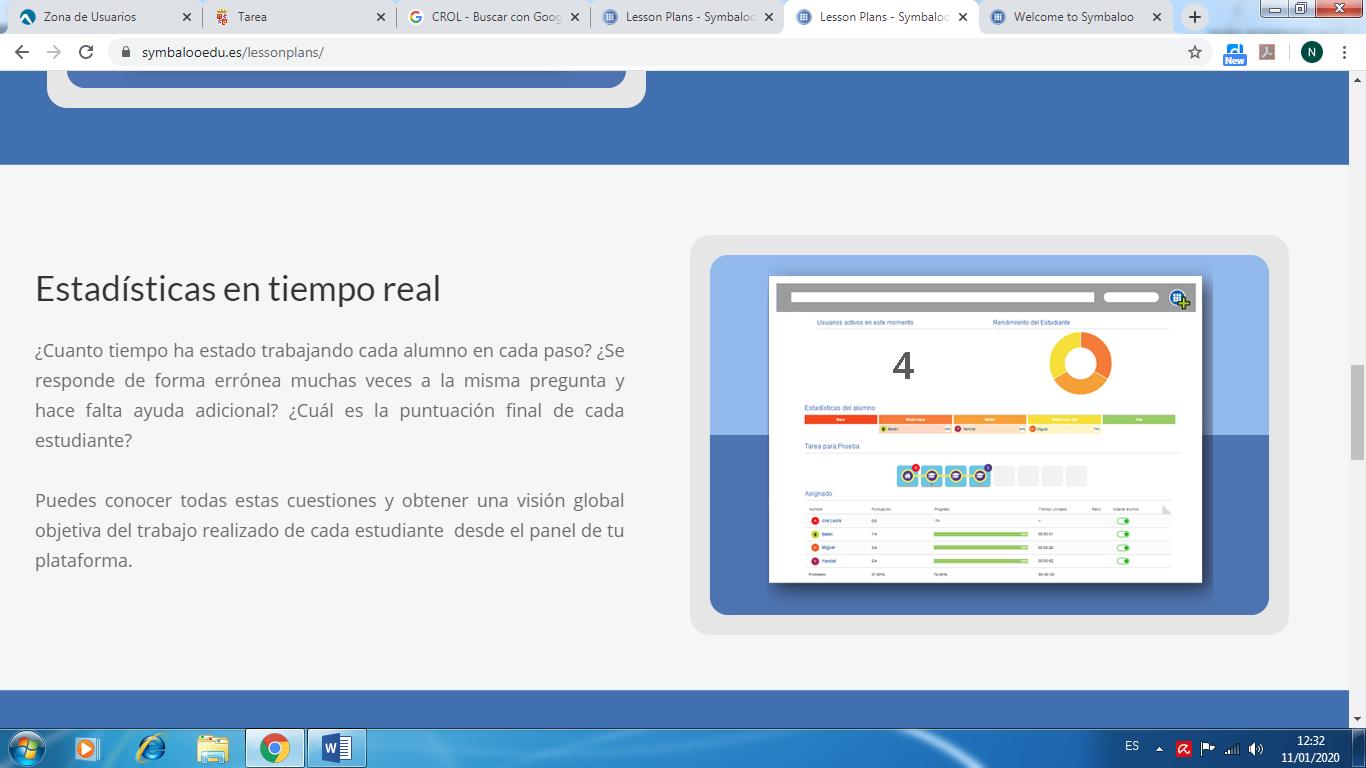 Igualmente, podemos utilizar itinerarios sobre diferentes contenidos accediendo al Marketplace del recurso.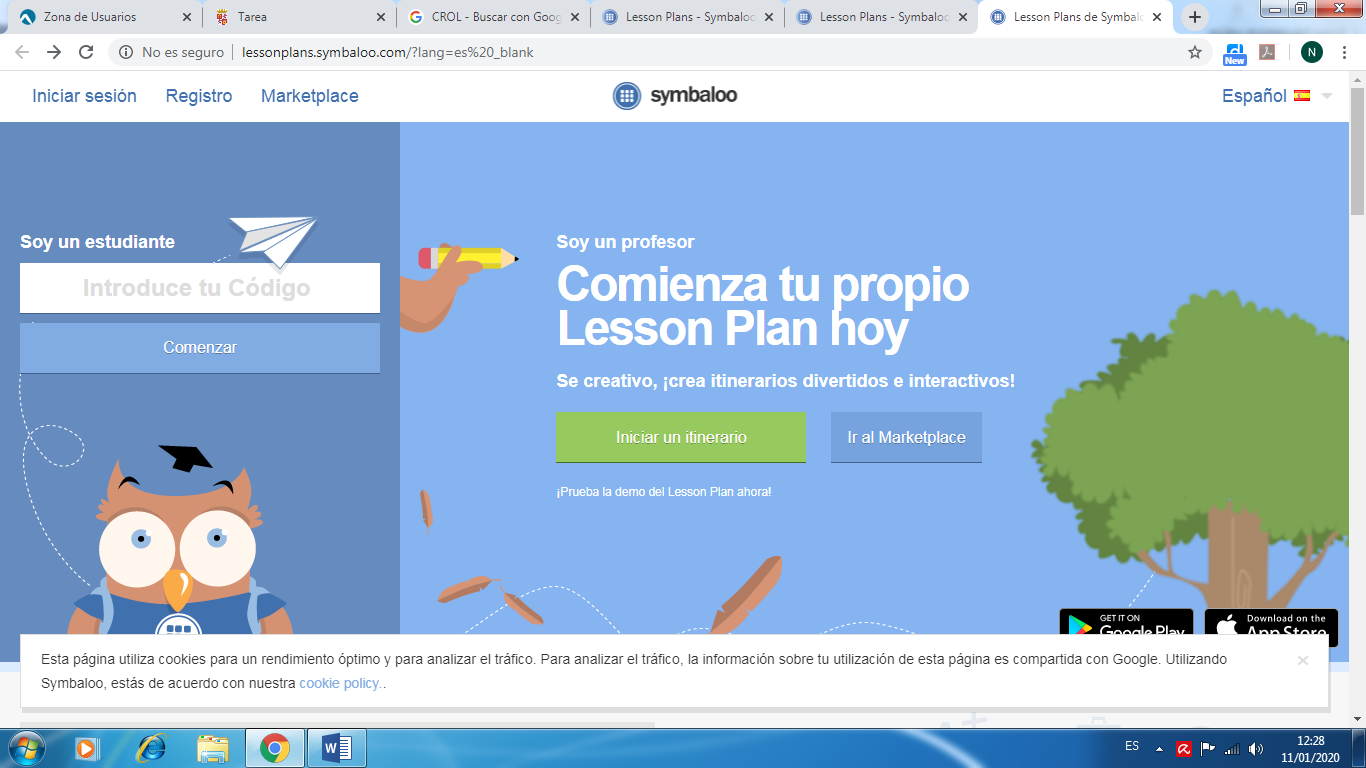 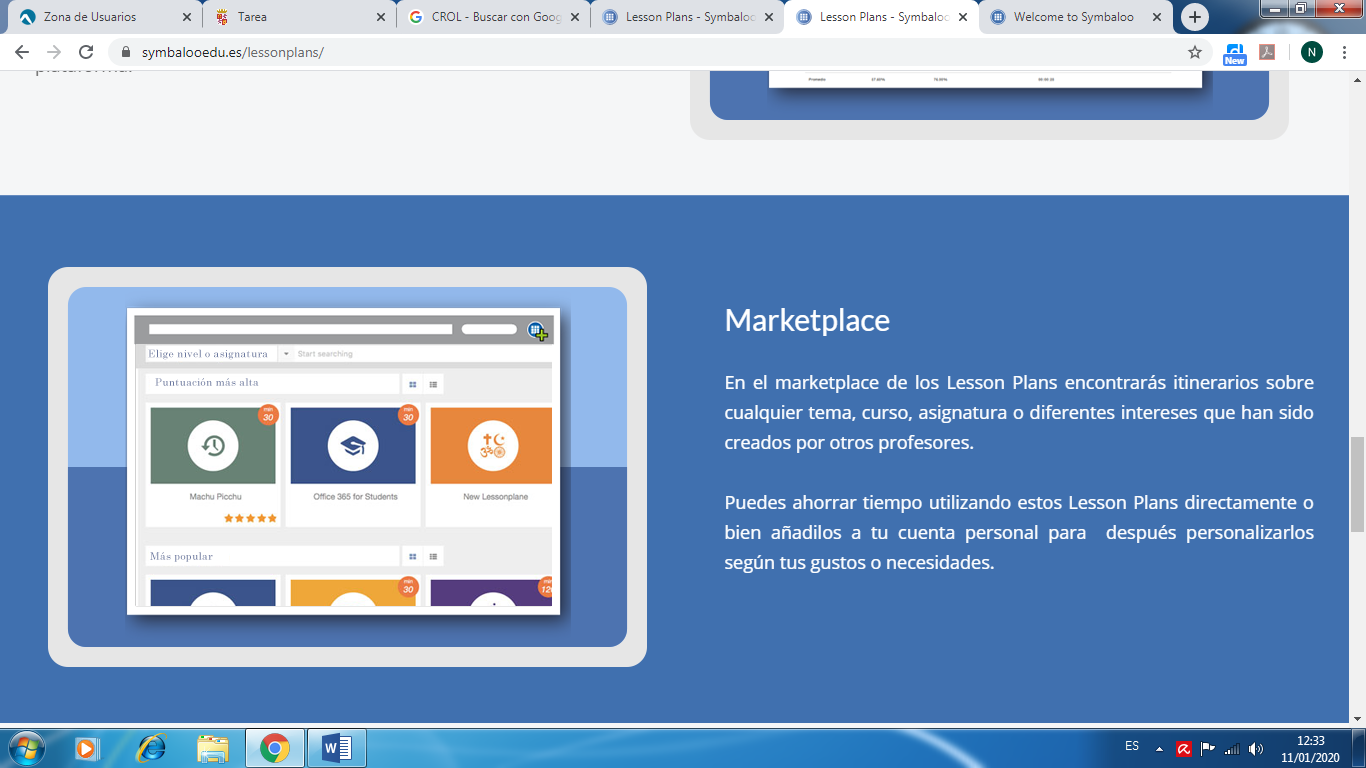 Los alumnos podrán completar nuestros itinerarios introduciendo un código  de 5 dígitosque el recurso generará para empezar el Lesson Plan. Además, se puede introducir una fecha límite para que el recorrido se complete.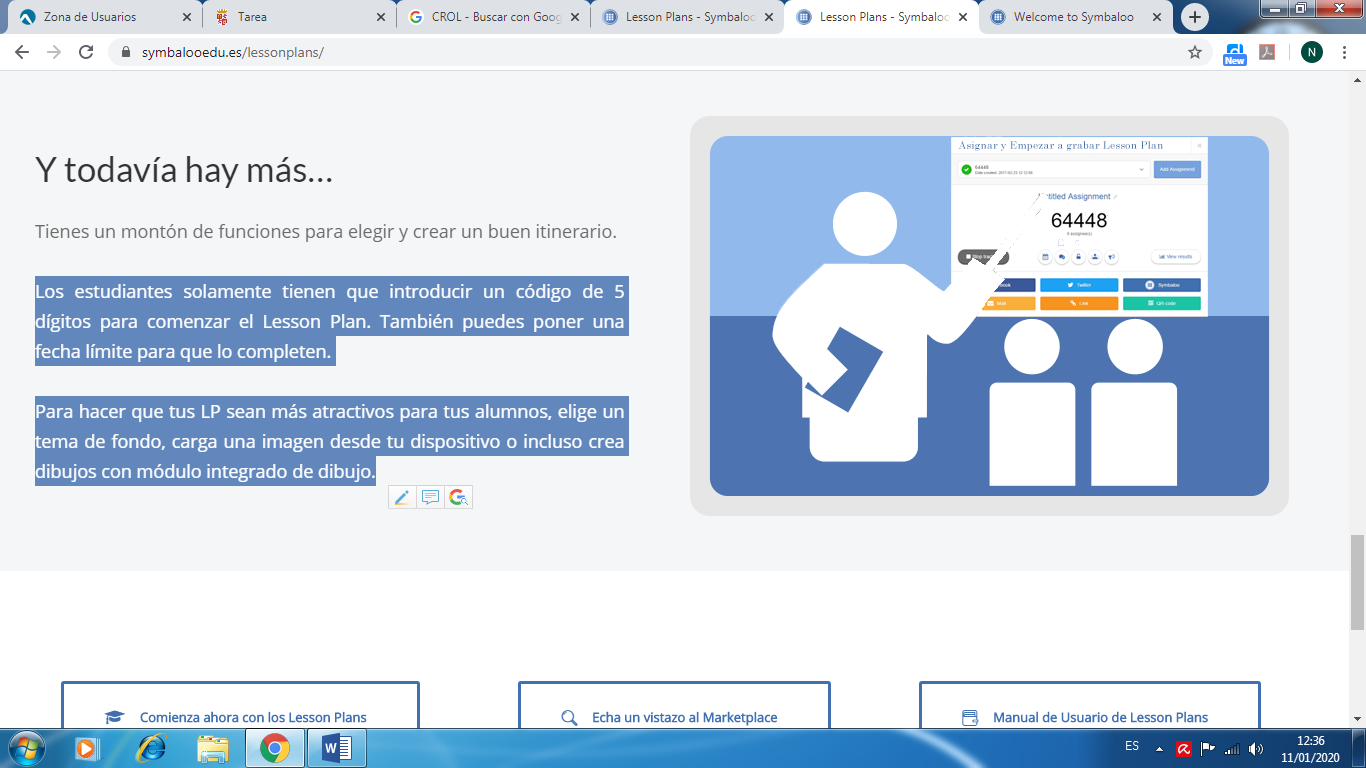 https://symbalooedu.es/lessonplans/